133.9 BILLION RUBLES WERE SPENT ON THE PURCHASE OF NEW AND USED TRAILERSAccording to the Marketing Agency NAPI (National Industrial Information Agency), 133.9 billion rubles were spent on the purchase of new and used trailers over eight months of 2022. The new trailers accounted for 42.4% of this amount, while their share in the sales structure "in quantitative terms" was slightly more than a third. TONAR is a leader in the new trailer market by financial indicators, SCHMITZ is a leader in the used trailer market.New and used trailer market revenue, January-August 2022 Source: NAPI (National Industrial Information Agency)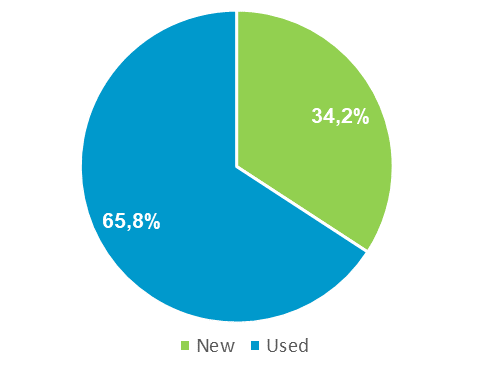 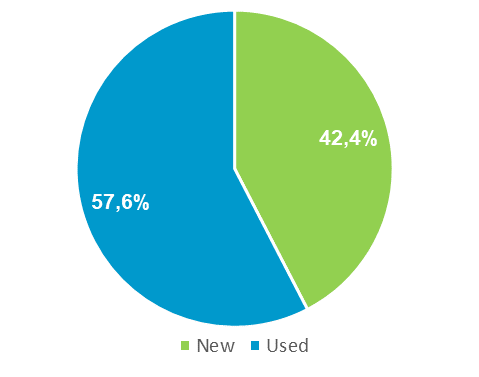 Source: NAPI (National Industrial Information Agency)New trailer market revenue, ТОР-10 brands, January-August 2022 Source: NAPI (National Industrial Information Agency)Sales and market revenue, 2022 (January-August)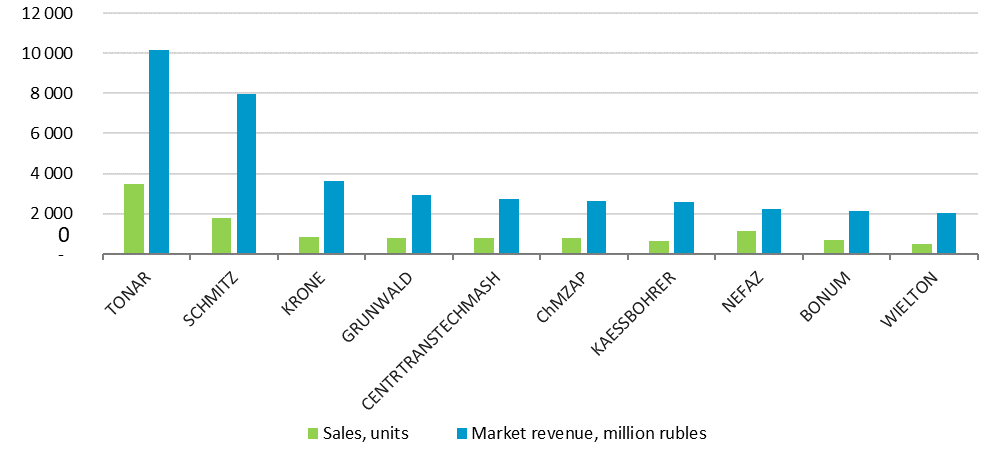 Source: NAPI (National Industrial Information Agency)Used trailer market revenue, ТОР-10 brands, January-August 2022 Source: NAPI (National Industrial Information Agency)Sales and market revenue, 2022 (January-August)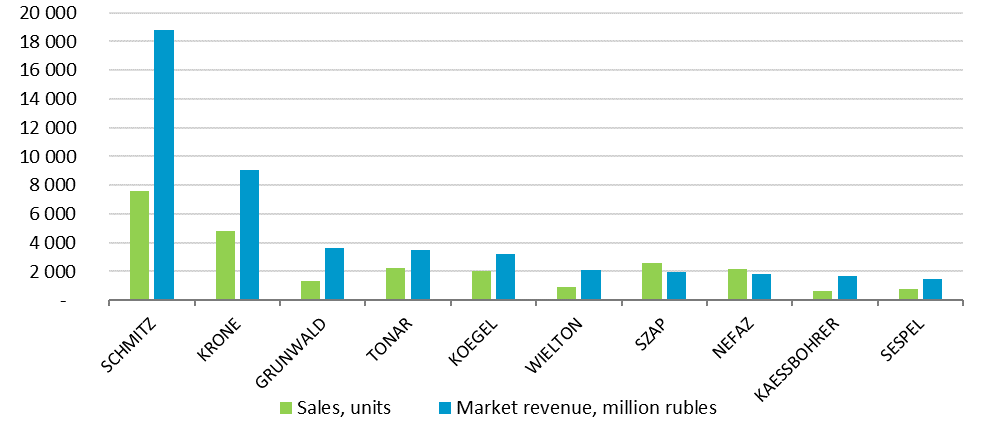 Source: NAPI (National Industrial Information Agency)Sales, 
thousand units Weighted average price, rublesMarket revenue, 
million rubesNew trailers22.4 2 536 59556 731Used trailers43.0 1 793 54777 185Total65.4-133 916Trailer sales, 
January-August 2022 Trailer market revenue, 
January-August 2022 BrandSales, 
thousand units Weighted average price, rublesMarket revenue, 
million rubesTONAR3 4872 915 74310 167SCHMITZ1 7944 448 6767 981KRONE8474 274 0413 620GRUNWALD7723 820 6522 950CENTRTRANSTECHMASH7793 504 6952 730ChMZAP7843 376 4322 647KAESSBOHRER6653 929 2742 613NEFAZ1 1261 969 6932 218BONUM6763 137 9632 121WIELTON5044 093 1082 063BrandSales, 
thousand units Weighted average price, rublesMarket revenue, 
million rubesSCHMITZ7 6012 470 13018 775KRONE4 7891 891 7639 060GRUNWALD1 2972 819 8843 657TONAR2 2171 570 7643 482KOEGEL2 0131 578 8553 178WIELTON8822 336 6862 061SZAP2 590745 7801 932NEFAZ2 130866 1461 845KAESSBOHRER6062 716 9521 646SESPEL8031 848 0711 484